Муниципальное бюджетное дошкольное образовательное учреждениеМБДОУ «Детский сад №43»ПРИКАЗот 10.03. . № 24О назначении ответственного за реализацию антикоррупционной политики и об утверждении плана мероприятий по антикоррупционной деятельности на 2023 год.          В целях организации эффективной работы и обеспечения координации работ по предупреждению и профилактике коррупционных правонарушений в МБДОУ  г. Биробиджана детского сада №43 (далее – ДОУ), устранение порождающих ее причин и условий, защиты законных интересов граждан от угроз, связанных с коррупцией в сфере образования и выполнения Федерального закона от 25.12.2008 года № 273 «О противодействии коррупции», ПРИКАЗЫВАЮ:Назначить Дёмину Е.А., старшего воспитателя ответственным лицом за реализацию антикоррупционной политики.Создать комиссию по противодействию коррупции в составе:Председатель комиссии: Дёмина Е.А., старший воспитательСекретарь: Черепович Е.В.. -делопроизводитель                              Члены комиссии:Головатая Н.А. -учитель-логопедПастухова С.В. учитель-логопедКомиссией в своей деятельности руководствоваться Положением о комиссии по противодействию коррупции и нормативными документами РФ.Утвердить План мероприятий по антикоррупционной деятельности на 2023 год.4. Ответственному лицу по реализации антикоррупционной политики:4.1. обновлять информационные материалы по антикоррупционной политике и размещать на официальном сайте ДОУ по мере необходимости;4.2. обеспечить организацию работы по исполнению плана мероприятий;4.3. довести до сведения всех сотрудников порядок уведомления заведующего о ставших известными работникам ДОУ случаях коррупционных нарушений;4.4. активизировать работу по нравственному и правовому воспитанию и просвещению всех участников образовательного процесса.5. Контроль за исполнением приказа оставляю за собой.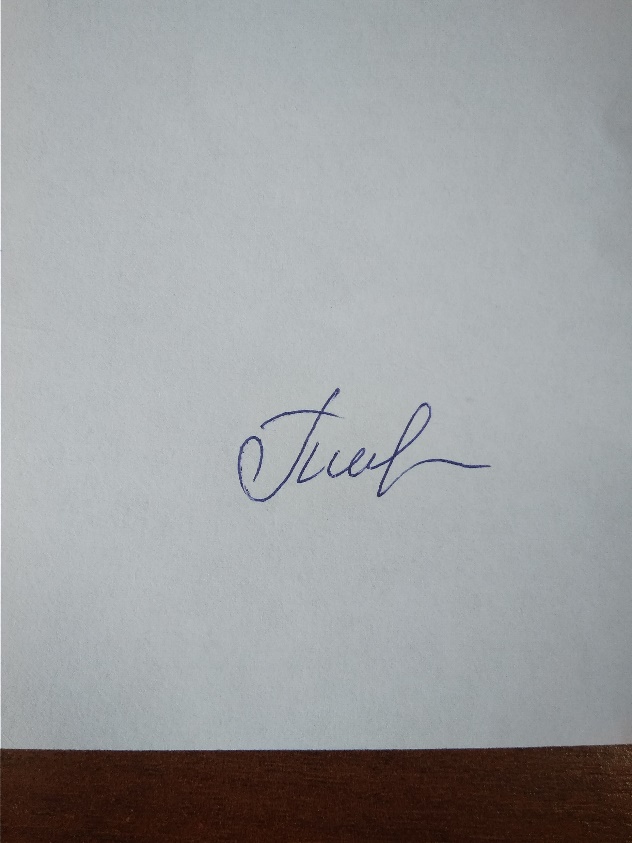 Заведующий МБДОУ детский сад №43                             О.В. Питиримова